STATE OF MAINE REQUEST FOR APPLICATIONS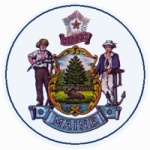 RFA SUBMITTED QUESTIONS & ANSWERS SUMMARYProvided below are submitted written questions received and the Department’s answer.RFA NUMBER AND TITLE:202308185, Climate Education Professional Development GrantRFA ISSUED BY:Department of EducationSUBMITTED QUESTIONS DUE DATE:October 6, 2023QUESTION & ANSWER SUMMARY ISSUED:October 11, 2023PROPOSAL DUE DATE:November 3, 2023PROPOSALS DUE TO:Proposals@maine.gov1RFA Section & Page NumberQuestion1RFA Definitions/Acronyms, page. 3Is a tax-exempt Soil and Water Conservation District an eligible community partner for this grant program?1AnswerAnswer1Yes. As a tax-exempt organization that provides an educational service to the community, a Soil & Water Conservation District does qualify for this grant program.Yes. As a tax-exempt organization that provides an educational service to the community, a Soil & Water Conservation District does qualify for this grant program.2RFA Section & Page NumberQuestion2RFA Definitions/Acronyms, page. 3How does subsistence homesteading and ecological literacy fit into climate change education?2AnswerAnswer2Yes, there is a fit. The intention of this grant program is to be inclusive with in climate education from an interdisciplinary and age-appropriate perspective. Ecological literacy is a critical and necessary building block in climate education. Homesteading is a possible path to achieving ecological literacy. Yes, there is a fit. The intention of this grant program is to be inclusive with in climate education from an interdisciplinary and age-appropriate perspective. Ecological literacy is a critical and necessary building block in climate education. Homesteading is a possible path to achieving ecological literacy. 3RFA Section & Page NumberQuestion3Assurance of Intent to Partner with Community Partners, page. 20Is there a limit to the number of applications a non-profit organization can be partnered with?3AnswerAnswer3No, there is no specified limit to the number of applications and local education providers that a non-profit can partnered with for this grant program. Community Partners must sign the Assurance of Intent for each partnership and therefore must ensure their ability to adequately serve each partnership. No, there is no specified limit to the number of applications and local education providers that a non-profit can partnered with for this grant program. Community Partners must sign the Assurance of Intent for each partnership and therefore must ensure their ability to adequately serve each partnership. 4RFA Section & Page NumberQuestion4Details and Instructions, page. 6Can the application be switched to allow non-profit, community organization to be eligible applicants in order to accommodate professional development programs with teachers from multiple school districts?4AnswerAnswer4No, this RFA will not be switched to allow community organizations to apply. The intention of this grant is to help serve teachers and schools first and foremost with a particular emphasis on underserved communities. The DOE has determined that having the schools be the applicants allows for greater transparency and control of the latter and ensures the highest level of school buy in to programs. Multiple school and/or districts may apply together with a specified lead local education provider. No, this RFA will not be switched to allow community organizations to apply. The intention of this grant is to help serve teachers and schools first and foremost with a particular emphasis on underserved communities. The DOE has determined that having the schools be the applicants allows for greater transparency and control of the latter and ensures the highest level of school buy in to programs. Multiple school and/or districts may apply together with a specified lead local education provider. 5RFA Section & Page NumberQuestion5Activities and Requirements, page. 7Is the RFA coordinator able to help make referrals for community organizations?5AnswerAnswer5No, unfortunately inside of the application window the RFA Coordinator cannot help any applicant or partner. Local Education Providers that meet Priority 1 and/or 2 can apply without a partner and if awarded the RFA Coordinator will help facilitate a partnership.No, unfortunately inside of the application window the RFA Coordinator cannot help any applicant or partner. Local Education Providers that meet Priority 1 and/or 2 can apply without a partner and if awarded the RFA Coordinator will help facilitate a partnership.6RFA Section & Page NumberQuestion6Details and Instructions, Awards, page. 6Can you please clarify the ongoing funding structure for the program? Will the program be refunded yearly, or will it lapse after this grant period/until the next state budget is passed?6AnswerAnswer6The RFA has been amended to allocate $600,000. The total $1,800,000 is non-lapsing funding that will be allocated over the duration of the program with multiple RFAs. The RFA has been amended to allocate $600,000. The total $1,800,000 is non-lapsing funding that will be allocated over the duration of the program with multiple RFAs. 7RFA Section & Page NumberQuestion7Details & Instructions, Application Purpose, page. 5What qualifies as professional development--could the partner organization teach the teachers while delivering programming to students or must it be a more formal/didactic "training" curriculum that occurs outside the school day?7AnswerAnswer7L.D. 1902 lays out the professional development is intended for educators and the support of preparation of courses on interdisciplinary climate education (curriculum development). The grant program is not intended to have partner organizations deliver any content or curriculum directly to students. However, it does not have to be constrained to formal out of school professional development.L.D. 1902 lays out the professional development is intended for educators and the support of preparation of courses on interdisciplinary climate education (curriculum development). The grant program is not intended to have partner organizations deliver any content or curriculum directly to students. However, it does not have to be constrained to formal out of school professional development.8RFA Section & Page NumberQuestion8Details and Instructions, Application Purpose, page. 5Is the purpose of this grant application to provide me and my school with professional development to teach climate education or am I creating a professional development plan to teach climate education? If the former, who's plan is being implemented? 8AnswerAnswer8The purpose of this grant is to provide you and your school with professional development on climate education. The professional development is provided by a community organization partner.The purpose of this grant is to provide you and your school with professional development on climate education. The professional development is provided by a community organization partner.9RFA Section & Page NumberQuestion9Activities and Requirements, Program Requirements, page. 7Include a partnership with at least one non-profit, community-based organization. Does that mean I need to find a local non-profit such as George's River Land Trust to help him implement the climate education plan?9AnswerAnswer9Applicants must partner with a non-profit community organization. The organization will provide the climate education professional development for the local education provider.Applicants must partner with a non-profit community organization. The organization will provide the climate education professional development for the local education provider.10RFA Section & Page NumberQuestion10Activities and Requirements, Priorities, page. 7I have an Outdoor Club which has NOT received any funding.  Even though I have a club but I did not receive funding am I still eligible to apply for this grant? 10AnswerAnswer10Applicants do not have to fit any of the priorities to be eligible to apply for this grant program. Applicants do not have to fit any of the priorities to be eligible to apply for this grant program. 11RFA Section & Page NumberQuestion11Details & Instructions, Awards, page. 6What day is the start of the award period?11AnswerAnswer11The notifications of awards will be sent out 2-3 weeks after November 3rd. There will then be an appeal window on 15 days until contracts will be finalized. This timeline and process is deliberately flexible to account for complications. However, there is a high degree of confidence of a January 1st start date.The notifications of awards will be sent out 2-3 weeks after November 3rd. There will then be an appeal window on 15 days until contracts will be finalized. This timeline and process is deliberately flexible to account for complications. However, there is a high degree of confidence of a January 1st start date.12RFA Section & Page NumberQuestion12Details & Instructions, Awards, page. 6Can multiple schools apply together?12AnswerAnswer12Yes, local education providers can collaborate on a program. Each local education provider must submit an application and identify the lead applicant. Yes, local education providers can collaborate on a program. Each local education provider must submit an application and identify the lead applicant. 13RFA Section & Page NumberQuestion13Details & Instructions, Eligibility to Submit Applications, page. 5Can the community organization administer the funds?13AnswerAnswer13No, only eligible local education providers may apply and administer funds.No, only eligible local education providers may apply and administer funds.14RFA Section & Page NumberQuestion14Activities and Requirements, Program Requirements, page. 7Can the community organization administer the program delivery?14AnswerAnswer14Yes, local education providers must partner with a community organization. The community organization partner(s) is intended to administer the professional development program.Yes, local education providers must partner with a community organization. The community organization partner(s) is intended to administer the professional development program.15RFA Section & Page NumberQuestion15Activities and Requirements, Allowable Uses, page. 8Can applicants hire a consultant for focus group work focusing on curriculum development?15AnswerAnswer15The applicant must work with a community organization to deliver professional development. The professional development can include curriculum development. Applicants may not hire consultants outside a community organization.The applicant must work with a community organization to deliver professional development. The professional development can include curriculum development. Applicants may not hire consultants outside a community organization.16RFA Section & Page NumberQuestion16Details & Instructions, Eligibility to Submit Applications, page. 5Can a global non-profit apply for this grant?16AnswerAnswer16No, non-profits cannot apply and must be a community-based organization in Maine to partner with an applicant.No, non-profits cannot apply and must be a community-based organization in Maine to partner with an applicant.17RFA Section & Page NumberQuestion17Details & Instructions, Awards, page. 6Are we correct that the RFA indicates that two schools/districts could partner with the same community-based organization if a shared program works for both districts? In a collaborative application, are we correct that there would be one application submitted by the led applicant but two different budgets, one for each school/district? Or should there be a single budget that incorporates all costs for both districts and the community-based organization?17AnswerAnswer17Yes, two or more schools could partner on the same program. Each local education provider must submit an application with their budget and priorities (if they differ). If their programs are identical, they must indicate the lead in their program description.Yes, two or more schools could partner on the same program. Each local education provider must submit an application with their budget and priorities (if they differ). If their programs are identical, they must indicate the lead in their program description.18RFA Section & Page NumberQuestion18RFA Definitions/Acronyms, page. 3Can the definition of 'Climate Education' be expanded to include instruction on the implementation of local climate solutions? 18AnswerAnswer18No, the definition will not change for this RFA. Local climate solutions are captured in ‘future’ as well as project and place-based models.No, the definition will not change for this RFA. Local climate solutions are captured in ‘future’ as well as project and place-based models.19RFA Section & Page NumberQuestion19Details & Instructions, Awards, page. 6Is there a minimum or maximum award amount?19AnswerAnswer19No, there is no minimum, and the maximum is the total award amount ($600,000).No, there is no minimum, and the maximum is the total award amount ($600,000).20RFA Section & Page NumberQuestion20Activities and Requirements, Allowable Uses, page. 8Can 'classroom supplies for implementation of lessons/curriculum' be added to the list of allowable uses?20AnswerAnswer20No, this is not the intention of this grant program. No, this is not the intention of this grant program. 21RFA Section & Page NumberQuestion21Activities and Requirements, Reporting Requirements, page. 8Would you want reporting on anticipated results in August 2024 (how many students we expect to reach), or an additional report after the 2024/2025 school year?21AnswerAnswer21Given the restricted window of this grant program, the report can anticipate students reached by the program if needed.Given the restricted window of this grant program, the report can anticipate students reached by the program if needed.22RFA Section & Page NumberQuestion22Activities and Requirements, Allowable Uses, page. 8Can the grant pay for: food, lodging, and/or travel?22AnswerAnswer22The grant can cover travel and lodging if necessary. The grant cannot be used for food costs.The grant can cover travel and lodging if necessary. The grant cannot be used for food costs.23RFA Section & Page NumberQuestion23Activities and Requirements, Allowable Uses, page. 8Can the grant include a "licensing fee” paid to a teacher for the distribution of a curriculum they developed with us?23AnswerAnswer23No, this is not allowed under this grant.No, this is not allowed under this grant.24RFA Section & Page NumberQuestion24Activities and Requirements, Allowable Uses, page. 8Can the grant include funding for student feedback on the curriculum? Can students receive stipends?24AnswerAnswer24No, students cannot receive any funds directly. The local education provider can receive feedback on the curriculum.No, students cannot receive any funds directly. The local education provider can receive feedback on the curriculum.25RFA Section & Page NumberQuestion25Activities and Requirements, Allowable Uses, page. 8Must contracted services name specific providers or is a content area such as "water quality expert" permissible?25AnswerAnswer25The anticipated contracted staff is the community organization which does need to be specified and sign the Assurance of Intent at the bottom of the application.The anticipated contracted staff is the community organization which does need to be specified and sign the Assurance of Intent at the bottom of the application.26RFA Section & Page NumberQuestion26Details & Instructions, Awards, page. 6Is this a reimbursement grant?26AnswerAnswer26Yes.Yes.27RFA Section & Page NumberQuestion27Activities and Requirements, Allowable Uses, page. 8If stipends are paid to teachers, can they be paid directly to individuals or must it be paid to the school? Can other schools/educators receive stipends for participating in professional development? Can stipends be granted to cover both: teachers participating in AND teachers leading the professional development?27AnswerAnswer27Each Local Education Providers that is awarded and participates in grant programs will disperse stipends as needed to teachers directly. Each Local Education Providers that is awarded and participates in grant programs will disperse stipends as needed to teachers directly. 28RFA Section & Page NumberQuestion28Activities and Requirements, Allowable Uses, page. 8Is there any room in the budget to offset costs of student supervision while teachers are participating in professional development?28AnswerAnswer28Yes, this grant can cover substitute teacher costs.Yes, this grant can cover substitute teacher costs.29RFA Section & Page NumberQuestion29Activities and Requirements, Allowable Uses, page. 8Can any of this grant cover student programming?29AnswerAnswer29No, this grant does not cover student programming.No, this grant does not cover student programming.30RFA Section & Page NumberQuestion30Activities and Requirements, Allowable Uses, page. 8If an organization were to work with the teachers to co-teach and model programs & applicable skills in the field, could the program costs be offset by this grant?30AnswerAnswer30Yes.Yes.